CURRICULUM VITAE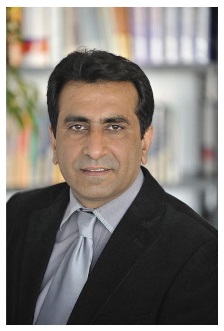 PROF. DR. MUBBSHER MUNAWAR KHANPermanent Address: 414-XX, DHA, Phase III, Lahore, PakistanPresent Address: 414-XX, DHA, Phase III, Lahore, PakistanPhone: +92-42-99213790, Fax: +92-42-99213796Email: mubbsher.khan@ibapu.edu.pkPositions	EducationAwards and DistinctionsEmerald Literati Outstanding Paper Award 2017 for the research paper “The Role of Organizational Learning Culture and Psychological Empowerment in Reducing Turnover Intention and Enhancing Citizenship Behavior”Bodo B. Schlegelmilch’s latest book titled “Global Marketing Strategy: An Executive Digest”, by Springer Publishers, includes my endorsement along with other significant academicians worldwideFirst Best Research Paper Award worth USD 4000 in 5th Global Islamic Marketing Conference (GIMAC5) – Asia Leads the World, 2014Emerald/EFMD Outstanding Doctoral Research Award 2011 for the Doctoral Thesis “Conceptualizing Consumer Animosity: In-Group Reactions to Out-Group Focused Endorsements”Mobility Grant worth €3000 from WU for PhD ResearchTravel Grant worth $500 from AMS for doctoral consortium in Academy of Marketing Science, The 14th Biennial World Marketing Congress, Oslo, Norway, July 21-25, 2009Distinction in PhD with Excellent (best possible) GradeOEAD-HEC Overseas Scholarship worth €46560 + Return Tickets, from Higher Education Commission of Pakistan, for PhD studies in Austria for four yearsPerformance Evaluation Award 2013, University of the Punjab, Lahore, PakistanPerformance Evaluation Award 2012, University of the Punjab, Lahore, PakistanFirst Position in M.Com MarketingMerit Scholarship in B.ComPast and Present Memberships of Learned SocietiesAssociate Editor, International Journal of Islamic Marketing and Branding, Inderscience Publishers Ltd.Member of Standing Committee Senate, University of the Punjab, Lahore, PakistanMember British Academy of Management, London, UKMember Conference Committee (Pakistan) and Session Chair, 10th Global Islamic Marketing Conference (GIMAC10), Alanya, TurkeyMember Editorial Board of the Academy of Business and Retail Management, London, UKMembership of Academy of Marketing Sciences, New York, USMember European Marketing Academy, Brussels, BelgiumMember International Business Association, Australia / New Zealand ChapterMember Germany, France, and Austria Marketing AssociationSession Chair, 8th Global Islamic Marketing Conference (GIMAC8) – Advances in Islamic Business, Alanya, Turkey, May 3-5, 2017Session Chair, 6th Global Islamic Marketing Conference (GIMAC6), Istanbul, Turkey, May 6-8, 2015Session Chair, 5th Global Islamic Marketing Conference (GIMAC5) – Asia Leads the World, Kuala Lumpur, Malaysia, April 22-24, 2014Session Chair, 4th German French Austrian Conference on Quantitative Marketing, New Directions - New Insights, 2010, University of Vienna, Vienna, AustriaMember Standing Committee on Finance and Taxation, Lahore Chamber of Commerce and Industry, Lahore, PakistanElected Member Academic Staff Association, University of the Punjab, Lahore, PakistanElected Member Senate, University of the Punjab, Lahore, PakistanAdministrative ExperienceMember Syndicate, University of the Punjab, Lahore, PakistanMember Appellate Committee (Standing Committee of Syndicate), University of the Punjab, Lahore, PakistanDean, Faculty of Commerce, University of the Punjab, Lahore, PakistanPrincipal, Hailey College of Banking and Finance, University of the Punjab, Lahore, PakistanChairman/Member of Various BodiesChairman Board of Faculty of Commerce, University of the Punjab, Lahore, PakistanChairman Board of Studies in Banking and Finance, Hailey College of Banking and Finance, University of the Punjab, Lahore, PakistanChairman Main Purchase & Indent Committee, University of the Punjab, Lahore, PakistanChairman Equivalence Committee, University of the Punjab, Lahore, PakistanChairman Committee for Implementation of HEC Revised Business Education Roadmap, University of the Punjab, Lahore, PakistanConvener Punjab University Affiliated BBA (Hons.) and MBA Degrees awarding Colleges/ Institutions, University of the Punjab, Lahore, PakistanConvener Convocation Coordination Committee, University of the Punjab, Lahore, PakistanChairman Board of Studies, Department of Management Sciences, Virtual University of Pakistan, PakistanChairman Committee to Assess the Mobility Requirement of the Applicants of University of the Punjab for Prime Minister’s Wheelchair Scheme - Higher Education Commission PakistanMember Doctoral Program Coordination Committee (DPCC), University of the Punjab, Lahore, PakistanMember Departmental Doctoral Program Committee (DDPC), Hailey College of Commerce, University of the Punjab, Lahore, PakistanMember Board of Faculty of Economics and Management Sciences, University of the Punjab, Lahore, PakistanMember Quality Steering Committee, Quality Enhancement Cell, University of the Punjab, Lahore, PakistanMember Board of Advanced Studies and Research, The Superior College, Lahore, PakistanMember Advisory Board of Office of Innovation and Commercialization (ORIC), University of the Punjab, Lahore, PakistanMember Committee on Grant of Advance/Annual Increment and Performance Based Increment/Honorarium to the Faculty Members Working Under Tenure Track System, University of the Punjab, Lahore, PakistanMember Selection Committee to Interview and Make Selection of Suitable Candidates for the Posts of BS-01 to BS-16, University of the Punjab, Lahore, PakistanMember (Financial/Economic Analysis) of Technical Assistance Team to Provide Support Services in the Development Projects of Capacity Building of Government Departments, University of the Punjab, Lahore, PakistanMember of Committee for Rationalization of Existing Teaching & Non-Teaching Posts, University of the Punjab, Lahore, PakistanMember Committee to Resolve Issues Pertaining of Restructuring of Several Faculties/Departments, University of the Punjab, Lahore, PakistanMember Committee to Oversee Audit Reports Issued by Resident Auditor, University of the Punjab, Lahore, PakistanMember Committee for Consideration of Cases of Reward against maximum Publications by PhD Scholars of University of the Punjab, Lahore, PakistanMember Adhoc Committee for the Appointment of Wardens and Superintendents of the Hostels, University of the Punjab, Lahore, PakistanMember Committee to Conduct the Elections of B, C & D Category of Administrative and Technical Staff Association of University of the Punjab, Lahore, PakistanMember Punjab Higher Education Commission’s Sub-Committee of Accreditation Committee for University of Sialkot, Sialkot, PakistanMember Punjab Higher Education Commission’s Sub-Committee of Accreditation Committee for Independent University, Faisalabad, PakistanMember Core Committee to Develop/Strengthen the University Industry Linkages, University of the Punjab, Lahore, PakistanMember/Secretary Sub-Committee of Finance and Planning Committee, University of the Punjab, Lahore, PakistanMember Business Plan Committee, University of the Punjab, Lahore, PakistanMember of Committee for Preparation of Annual Report, University of the Punjab, Lahore, PakistanMember Management Committee University of the Punjab Annual Book Fair, Lahore, PakistanExpert Member Punjab University Affiliation Committee, Lahore, PakistanMember Institutional Doctoral Program Committee (IDPC), Institute of Business Administration, University of the Punjab, Lahore, PakistanIn-charge Evening Programs, Institute of Business Administration, University of the Punjab, Lahore, PakistanMany times worked as an acting Director of Institute of Business Administration, University of the Punjab, Lahore, PakistanStudent Adviser, Institute of Business Administration, University of the Punjab, Lahore, Pakistan Member Board of Studies in Business Administration, University of the Punjab, Lahore, PakistanMember Board of Studies in Commerce, University of the Punjab, Lahore, PakistanExternal Examiner Punjab University Affiliated BBA (Hons.) and MBA Degrees awarding Colleges/ Institutions, University of the Punjab, Lahore, PakistanMember Board of Studies in the Department of Commerce, Fatima Jinnah Women University, RawalpindiExpert Member Departmental Tenure Review Committee (DTRC), Institute of Business and Management (IB&M), University of Engineering and Technology, Lahore, PakistanExpert Member Selection Board, Government College University, Lahore, PakistanExpert Member Selection Board (Marketing), University of Management and Technology, Lahore, PakistanExpert Member Selection Board, University of Jhang, PakistanExpert Member Selection Board, University of Okara, PakistanAdviser to Selection Board for Faculty of Management at Islamia University of Bahalwalpur, PakistanMember Appointment Committee, Board of Intermediate and Secondary Education, Gujranwala, PakistanMember Board of Faculty, UCP Business School, University of Central Punjab, Lahore, PakistanMember Board of Studies in Business Administration Government College Women University, Sialkot, PakistanMember Board of Studies for the Faculty of Management Sciences, Lahore College for Women University, Lahore, PakistanMember Board of Studies, Department of Business Administration, Virtual University of Pakistan, PakistanMember General Council, Anjuman Himayat-i-Islam, Lahore, PakistanMember Education Committee, Anjuman Himayat-i-Islam, Lahore, PakistanMember Finance Committee (Purchase), Anjuman Himayat-i-Islam, Lahore, PakistanTeachingTeaching Graduate classes at Institute for International Marketing Management (IMM), Vienna University of Economics and Business, Vienna, Austria.Teaching and Supervising PhD students at Hailey College of Commerce and Institute of Business Administration, University of the Punjab, Lahore, PakistanTeaching and Supervising MPhil students at Hailey College of Commerce and Institute of Business Administration, University of the Punjab, Lahore, PakistanTeaching MBA students at Hailey College of Banking and Finance and Institute of Business Administration, University of the Punjab, Lahore, PakistanTeaching M.Com classes at Hailey College of Commerce, University of the Punjab, Lahore, PakistanRecorded lectures as Faculty Member of Virtual University of Pakistan (https://bit.ly/2Mhku4n) for Online Course titled, “Export Marketing” (On-air on YouTube: https://bit.ly/2DiGjNe)Delivered a Talk on “Marketing in Emerging Markets”, as part of CEMS MIM Programme at the University of Economics in Prague (VSE Praha)Research InterestsInternational MarketingHalal MarketingIn-Group – Out-Group Behavior and its Marketing ImplicationsConsumer AnimosityMarketing in Emerging MarketsGlobal BusinessRetail MarketingDistribution ManagementCross-Cultural MarketingCorporate Social ResponsibilityHigher EducationIslamic Banking and FinanceExport MarketingConferencesConvener, Four International Conferences on Banking, Insurance & Business Management – CBIBM 2016-2019, Hailey College of Banking and Finance, University of the Punjab, Lahore, PakistanAttended the 7th Deans & Directors Conference – Enhancing Quality and Inclusivity in Business Education through Engagement, organized by NBEAC – HEC, Islamabad, Pakistan, February 16-18, 2020Attended the International Conference on Religion and Society: Creating Tolerance through Socio-Religious Harmony, organized by Institute of Social and Cultural Studies, University of the Punjab in collaboration with University of Leeds, United Kingdom at Lahore, Pakistan, November 12, 2019British Academy of Management (BAM) 2019 Conference – Building and Sustaining High-Performance Organisations in Uncertain Times: Challenges and Opportunities, Birmingham, UK, September 3-5, 201910th Global Islamic Marketing Conference (GIMAC10) – Celebrating a Decade of Success, Alanya, Turkey, April 23-25, 2019Attended the 6th Deans & Directors Conference – The Evolving Landscape of Business Education across the Globe, organized by NBEAC – HEC, Lahore, Pakistan, April 7-9, 2018Attended The Exchange Mechanism Conference of CPEC Consortium of Universities, Zhejiang University, Hangzhou, Zhejiang, China, November 1-2, 2018Attended the Conference on Impact of Insurance on Pakistan’s Economy, organized by Lahore Insurance Institute, Lahore, Pakistan, October 16, 2018British Academy of Management (BAM) 2018 Conference – Driving Productivity in Uncertain and Challenging Times, Bristol, UK, September 4-6, 20189th Global Islamic Marketing Conference (GIMAC9) – The Future Starts Now: Technology, Innovation, Social Media, Online Education and the Road Ahead for Global Islamic Marketing, Tunis, Tunisia, April 25-27, 20187th Asian Management Research & Case Study Conference 2018 – Convergence or Divergence: Emerging Trends in Management Research and Cases in Asia, organized by LUMS, Bhurban, Murree, Pakistan, March 23-24, 2018Attended Islamic Banking and Finance Conference, organized by State Bank of Pakistan, Lahore, Pakistan, February 16, 2018Attended the 5th Deans & Directors Conference – Business Education: Creating Impact with CPEC, organized by NBEAC – HEC, Karachi, Pakistan, February 4-6, 2018International Conference on “SMEs, A Source of Socio-Economic Development: Prospects and Challenges” (ICSMEs-17), organized by Bahria University, Karachi, Pakistan, November 22-23, 20172nd International Conference on Business and Management Perspectives in the Asian Context, 2017, organized by The University of Lahore, Lahore, Pakistan, October 19-21, 20178th Global Islamic Marketing Conference (GIMAC8) – Advances in Islamic Business, Alanya, Turkey, May 3-5, 20175th Annual Business Research Conference on Managing Business in Pakistan, organized by Lahore School of Economics, Lahore, Pakistan, April 21-22, 20172017 ANZIBA Conference, Adelaide, South Australia, February 15-17, 2017International Congress on Banking, Economics, Finance and Business, 2016, Sapporo, Japan, June 24-26, 2016Islamic Finance, Banking & Business Ethics Global Conference 2016, LUMS, Lahore, Pakistan, March 26-27, 2016UQU 1st International Conference on Islamic Banking and Finance (ICIBF) – Efficiency and Financial Stability, Makkah Al-Mukarama, Saudi Arabia, March 6-8, 2016Attended 4th International Conference on Islamic Business, 2016, Riphah International University, Islamabad, Pakistan, February 20-22, 20166th Global Islamic Marketing Conference (GIMAC6), Istanbul, Turkey, May 6-8, 20155th Global Islamic Marketing Conference (GIMAC5) – Asia Leads the World, Kuala Lumpur, Malaysia, April 22-24, 2014 (Won the 1st Best Research Paper Award)International Trade & Academic Research Conference (ITARC) London, UK, November 4-5, 2013 (Winter)Conference on Bio-Physicochemical Basis for Technopreneurship, University of the Punjab, Lahore, Pakistan, April 2-3, 2013Attended Lahore School of Economics - First Annual Business Research Conference on Managing Business in Pakistan, Lahore, Pakistan, December 1, 2012Academy of Marketing Science (AMS) Annual Conference, New Orleans, LA, USA, May 16-19, 2012GFA2010, Fourth German-French-Austrian Conference on Quantitative Marketing, University of Vienna, Austria, September 16-18, 2010The European Marketing Academy 39th Conference (EMAC), Copenhagen, Denmark, June 1-4, 2010Academy of Marketing Science (AMS) Annual Conference, Oregon Portland, USA, May 26-29, 2010ANZIBA Conference 2010 - Global Business and Sustainable Development, Sydney, Australia, April 15-17, 2010Guest Speaker, "WHASIB-ANUGA 2009" World of Halal Science Industry and Business-ANUGA International Conference 2009, Cologne, Germany, October 11, 2009Presented paper and attended Doctoral Consortium in Academy of Marketing Science (AMS), The 14th Biennial World Marketing Congress, Oslo, Norway, July 21-25, 2009The European Marketing Academy 38th Conference (EMAC), Audencia Nantes France, May 26-29, 2009Participated in The 2nd European Colloquia, Vienna, Austria, November 29, 2007Workshops/Seminars/Forums/SymposiumAttended a Workshop on Financial Models of Business School, organized by NBEAC – HEC, Online, September 8, 2020Attended The Ningbo Forum, Pan Pacific Hotel Ningbo, Zhejiang, China, November 3-4 2018Attended a Workshop on Deans on Deaning at the 5th Deans & Directors Conference – Business Education: Creating Impact with CPEC, organized by NBEAC – HEC, Karachi, Pakistan, February 6, 2018Attended a Seminar on National Macroeconomic Management and Role of Provinces organized by Punjab Economic Research Institute, Planning and Development Department, Government of the Punjab, Lahore, Pakistan, September 26, 2017Attended Punjab Economic Forum, organized by Punjab Economic Research Institute, Planning and Development Department, in collaboration with the Urban Unit, Government of the Punjab, Lahore, Pakistan, April 3-4, 2017Hamdard Thinkers’ Forum: (National Budget Year 2017-2018 – Determination of Priorities),قومی بجٹ 18-2017 – ترجیحات کا تعین organized by Hamdard Laboratories (Waqf) Pakistan, Lahore, April 5, 2017Attended a Provincial Workshop on Prioritization of Sustainable Development Goals (SDGs) for Punjab, organized by Planning & Development Department, Government of the Punjab, Lahore, Pakistan, December 19, 2016Attended a Talk on Halal Food Industry – Management and Opportunities, at Center for Applied Policy Research in Livestock (CAPRIL), UVAS Business School, University of Veterinary and Animal Sciences (UVAS), Lahore, Pakistan, September 28, 2016Hamdard Thinkers’ Forum: (Preparation of National Budget Year 2016-2017)قومی بجٹ 2016-2017 کی تیاری, organized by Hamdard Laboratories (Waqf) Pakistan, Lahore, March 30, 2016Attended a Symposium on Improving the Economic Relations between Turkey & Pakistan, Lahore, Pakistan, December 7, 2015Participated in a Seminar on Freedom of Information & Whistleblower Protection organized by Transparency International Pakistan (TI Pakistan) in collaboration with National Accountability Bureau (NAB) Lahore, Pakistan, March 25, 2015Participated in Global Forum on Islamic Finance – Islamic Finance: A Viable Financial Alternative organized by COMSATS Institute of Information Technology, Lahore, Pakistan, March 10-11, 2015Hamdard Thinkers’ Forum: (Significant Decline in Petroleum Prices: Household Goods Overpriced Up Till Now) پٹرولیم مصنوعات لی قیمتوں میں نمایاں کمی: اشیاء صَرف بدستور مہنگی , organized by Hamdard Laboratories (Waqf) Pakistan, Lahore, February 4, 2015Participated as a Judge in the Annual Presentation Skills Competition, 2014, organized by Institute of Chartered Accountants of Pakistan (ICAP), Lahore, Pakistan, November 27, 2014Participated in a Workshop on International Financial Reporting Standards, organized by ACCA Pakistan, Lahore, Pakistan, September 30, 2014Indigenous On-Campus Training Program organized by University of the Punjab in collaboration with Higher Education Commission, Lahore, Pakistan, October 27-31, 2014Organized and Presented at a Workshop on SPSS at Institute of Business Administration, University of the Punjab, Lahore, Pakistan, May 9-10, 2014Training Workshop on Preparation of Business Plan organized under Tertiary Education Support Project (TESP) by Higher Education Commission of Pakistan (Monitoring and Evaluation Division), Islamabad, Pakistan, April 18, 2013Workshop on Advanced Multivariate Data Analysis and Structural Equation Modeling, Institute for International Marketing Management (IMM), Vienna University of Economics and Business, Vienna, Austria, March 10-15, 2011Participated in a Seminar on Statistical Quality Control at Lahore Chamber of Commerce and Industry, TQM Bureau, Lahore, Pakistan, October 22, 1998Research and ProjectsPhD Thesis titled “Discovering In-Group Reactions to Out-Group Focused Endorsements: An Empirical Analysis”. PhD Supervisor:  o. Univ. Prof. Bodo B. SchlegelmilchSupervised PhD Dissertation titled “Relation of Emotional and Functional Positioning Strategies with Brand Attitude in Pakistan”HEC Approved Supervisor for PhD StudiesSupervising Four PhD ScholarsCo-supervised two Master theses, Institute of International Marketing Management, Vienna University of  Economics and Business, Supervisor:  o. Univ. Prof. Bodo B. SchlegelmilchSupervising MPhil and Masters Theses at Hailey College of Banking and Finance, Hailey College of Commerce and Institute of Business Administration, University of the Punjab, Lahore, Pakistan Research Project titled “Antecedents and Consequences of Internal Brand Equity: A Case Study of Pakistan”, funded by University of the Punjab, Lahore, Pakistan, 2013.Project Report on the Working of ‘Shezan International’ during the course of M.ComReviewer (Peer Reviewed Publications)Reviewer for American Marketing Association’s 2018 AMA Winter Academic ConferenceReviewer for Asian Journal of Management CasesReviewer for Journal of Islamic Business and ManagementReviewer for International Food and Agribusiness Management ReviewReviewer for Australia and New Zealand International Business Academy (ANZIBA) Conference 2017Reviewer for International Journal of Islamic Marketing and BrandingResearch Publications (Peer Reviewed)June 2018 to dateDean, Faculty of Commerce, University of the Punjab, Lahore, PakistanAugust 2014 to datePrincipal, Hailey College of Banking and Finance, University of the Punjab, Lahore, Pakistan.November 2013 to dateProfessor, Hailey College of Banking and Finance, University of the Punjab, Lahore, Pakistan.October 2011 to November 2013Associate Professor, Institute of Business Administration, University of the Punjab, Lahore, Pakistan.October 2010 to dateAdjunct Faculty, Vienna University of Economics and Business, Vienna, Austria.December 2000 to October 2011Assistant Professor, Hailey College of Commerce, University of the Punjab, Lahore, Pakistan.April 1993 to December 2000Lecturer, Hailey College of Commerce, University of the Punjab, Lahore, PakistanApril 2007 to April 2011Research Associate, Institute for International Marketing Management, Vienna University of Economics and Business, Augasse 2-6, 1090 Vienna, Austria.April 1988 to April 1993Worked as Marketing Manager in a domestic appliances company named Cool Industries (Pvt.) Ltd.Worked in the family business of fast moving consumer goods named as Messrs. M. Munawar KhanVarious practical trainings in big companies like: Shezan International Limited.Millat Tractors Limited.2007- 2011Doctoral Studies, Graduation in March 2011 with DistinctionInstitute for International Marketing Management (IMM), Vienna University of Economics and Business (WU), Vienna, AustriaPhD Supervisors: Prof. Bodo B. Schlegelmilch, PhD, D.Litt1985-1988Masters of Commerce with Distinction and 1st Position in Marketing SpecializationHailey College of Commerce, University of the Punjab, Lahore, Pakistan1982-1985Bachelors of Commerce with Distinction Winning Merit ScholarshipHailey College of Commerce, University of the Punjab, Lahore, PakistanSr. No.Author/sYearTitle of Research PaperName of Publishing JournalVol./No.Page(s)Mubbsher Munawar Khan & Muhammad Imran2020Half a century of advertising endorsements: A literature reviewJournal of Strategic Marketing(Emerging Sources Citation Index/ Scopus Indexed)Out for ReviewMubbsher Munawar Khan & Kanza Iqbal2020Evaluation of consumer purchase intention towards Halal endorsed products in PakistanInternational Journal of Islamic Marketing and BrandingAcceptedAhead-of-PrintTalat Islam, Mubbsher Munawar Khan, Ishfaq Ahmed, Khalid Mahmood, & Muhammad Ali2020Promoting in-role and extra-role green behavior through ethical leadership: Mediating role of green HRM and moderating role of individual green valuesInternational Journal of Manpower(Impact Factor: 0.953/ Scopus Indexed)EarlyCiteAhead-of-PrintSamar Rahi, Mubbsher Munawar Khan, & Mahmoud Alghizzawi2020Factors influencing the adoption of Telemedicine health services during COVID-19 pandemic crisisEnterprise Information Systems(Impact Factor: 2.145/ Scopus Indexed)EarlyCiteAhead-of-PrintSamar Rahi, Mubbsher Munawar Khan, & Mahmoud Alghizzawi2020Extension of technology continuance theory (TCT) with Task technology fit (TTF) in the context of internet banking user continuance intentionInternational Journal of Quality & Reliability Management(Emerging Sources Citation Index/ Scopus Indexed)EarlyCiteAhead-of-PrintIrsa Mehboob & Mubbsher Munawar Khan2020Effectiveness of social media platform: A perspective of customer purchase intention through social networking in the Pakistani contextInternational Review of Management and Marketing10(5)85-91Talat Islam, Mubbsher Munawar Khan, Ishfaq Ahmed, Ahmad Usman, & Muhammad Ali2020Work-family conflict and job dissatisfaction among police officers: Mediation of threat to family role and moderation of role segmentation enhancementPolicing: An International Journal(Impact Factor: 1.350/ Scopus Indexed)43(2)403-415Talat Islam & Mubbsher Munawar Khan2020Engaging police workforce through leadership: Explanatory role of four-dimensional commitmentJournal of the Research Society of Pakistan(X - Category)57(1)293-304Mubbsher Munawar Khan, Kashif Imran, Bilal Mahmood, & Hiba Saeed2019Impact of perceived risks and benefits of social networking sites on behavioral intention of users: Mediating role of users’ satisfactionPakistan Economic and Social Review(X - Category)57(2)241-258Mubbsher Munawar Khan, Nida Hameed & Hina Shabbir2019Factors influencing word of mouth behaviour of restaurant industry in Pakistan (https://www.bam.ac.uk/sites/bam.ac.uk/files/contribution798.pdf)Proceedings of the British Academy of Management (BAM) 2019 Conference – Building and Sustaining High-Performance Organisations in Uncertain Times: Challenges and Opportunities (ISBN: 978-0-9956413-2-7), Birmingham, UK, September 3-5, 20192019OnlineMuhammad Ali, SHEN Lei, Susan Freeman, & Mubbsher Munawar Khan2019Implemented and perceived high-performance work system and its effect on branch performance: A 2-1-2 mediational multilevel approachEmployee Relations(Impact Factor: 1.641/ Scopus Indexed)41(4)793-810Mubbsher Munawar Khan, Moeeza Nisar & Maheen Tufail2019Product packaging innovation and consumer purchase intentions: An empirical study on packaged food products(http://www.iimassociation.com/journals/wp-content/uploads/2020/03/GIMAC10-Proceedings-Advances-in-Islamic-Business.pdf)Abstract Proceedings of the 10th Global Islamic Marketing Conference (GIMAC 10) – Celebrating a Decade of Success (ISSN: 2617-5916), Alanya, Turkey, April 23-25, 20192019124Usamah Iyyaz Billah & Mubbsher Munawar Khan2018Exploring emotional and functional positioning strategies – A case study of multi-national brands operating in PakistanParadigms(Y - Category)12(2)161-166Mubbsher Munawar Khan & Muhammad Iqbal Rana2018Corporate branding and consumer’ product evaluation: A strategic marketing approach (http://conference.bam.ac.uk/BAM2018/htdocs/conference_papers.php?track_name=Marketing%20and%20Retail#Full%20Papers)Proceedings of the British Academy of Management (BAM) 2018 Conference – Driving Productivity in Uncertain and Challenging Times (ISBN: 978-0-9956413-1-0), Bristol, UK, September 4-6, 20182018OnlineMubbsher Munawar Khan & Kanza Iqbal2018Measurement of consumers’ purchase intention towards Halal endorsed products in PakistanAbstract Proceedings of the 9th Global Islamic Marketing Conference (GIMAC 9) – The Future Starts Now: Technology, Innovation, Social Media, Online Education and the Road Ahead for Global Islamic Marketing (ISBN: 978-1-5272-2311-0), Tunis, Tunisia, April 25-27, 2018201862Mubbsher Munawar Khan & Muhammad Ilyas2018From monopoly to free market: A case of PTCLAbstract Proceedings of the 7th Asian Management Research & Case Study Conference 2018 – Convergence or Divergence: Emerging Trends in Management Research and Cases in Asia, organized by LUMS, Bhurban, Murree, Pakistan, March 23-24, 2018201862Mubbsher Munawar Khan, Humaira Asad & Irsa Mehboob 2017Investigating the consumer behavior for Halal endorsed products: Case of an emerging Muslim marketJournal of Islamic Marketing(Emerging Sources Citation Index/ Scopus Indexed)8(4)625-641Mubbsher Munawar Khan & Waqas Nazir2017Customer satisfaction of Islamic banking customers - Empirical evidence from Islamic banks in PakistanProceedings of the 8th Global Islamic Marketing Conference (GIMAC 8) – Advances in Islamic Business (ISBN: 978-1-5272-0250-4), Alanya, Turkey, May 3-5, 20172017262-269Talat Islam, Mubbsher Munawar Khan, Fauzia Naheed Khawaja & Zulfiqar Ahmad2017Nurses’ reciprocation of perceived organizational support: The moderating role of psychological contract breachInternational Journal of Human Rights in Healthcare(Emerging Sources Citation Index/ Scopus Indexed)10(2)123-131Mubbsher Munawar Khan & Mahrukh Mansoor2017Impact of Indian celebrity endorsements on Pakistani consumers’ perceptionAbstract Proceedings of Australia and New Zealand International Business Academy (ANZIBA) Conference 2017, Adelaide, South Australia, February 15-17, 2017201727Bodo B. Schlegelmilch, Mubbsher Munawar Khan, & Joseph F. Hair, Jr2016Halal endorsements: Stirring controversy or gaining new customers?International Marketing Review(Impact Factor: 2.907/ Scopus Indexed)33(1)156-174Mubbsher Munawar Khan & Tehmina Latif2016Why all Innovations are not a breakthrough?Journal of Quality and Technology Management(X - Category)12(2)129-149Mubbsher Munawar Khan & Muhammad Usman2016Corporate social responsibility: An illusion or reality - A case study of Islamic banks in PakistanJournal of Islamic Business & Management(Y - Category)6(2)179-190Tehmina Latif & Mubbsher Munawar Khan2016Consumers’ purchase intentions towards global brands: Psychological underpinningsAbasyn Journal of Social Sciences(X - Category)9(2)309-328Mubbsher Munawar Khan & Hammad Bin Azam Hashmi2016Impact of interactivity of electronic word of mouth systems and website quality on customer e-loyaltyPakistan Journal of Commerce and Social Science(Y - Category/ Scopus Indexed)10(3)486-505Mubbsher Munawar Khan & Sanya Ali Ahmad2016Moderation of online consumers’ review on relationship between perceived risk and consumers’ unwillingness to buy home appliances onlineParadigms(Y - Category)10(2)26-42Mubbsher Munawar Khan, Ch. Zia-ur-Rehman, & Shahzada Shahab Khan2016Factors influencing students’ choice of private college/university in PakistanNew Horizons(Y - Category)10(2)69-76Mubbsher Munawar Khan & Shaista Jabeen2016Firm’s willingness to cannibalize on brand loyalty with customer satisfaction as moderating variablePakistan Business Review(X - Category)18(2)424-450Mubbsher Munawar Khan and Ammara Sattar2016Corporate social responsibility as antecedent of relationship quality and organization commitment: Perception of services sector employeesConference Proceedings, 2016 International Congress on Banking, Economics, Finance and Business (BEFB 2016), Sapporo, Japan, June 24-26, 20162016511-525Talat Islam, Mubbsher Munawar Khan, & Fida Hussain Bukhari2016The role of organizational learning culture and psychological empowerment in reducing turnover intention and enhancing citizenship behaviorThe Learning Organization(Emerging Sources Citation Index/ Scopus Indexed)23(2/3)156-169Mubbsher Munawar Khan & Muhammad Usman2016Corporate social responsibility: An illusion or reality – A case study of Islamic banks in PakistanAbstract Proceedings of Islamic Finance, Banking & Business Ethics Global Conference 2016, organized by LUMS, Lahore, Pakistan, March 26-27, 2016201612Mubbsher Munawar Khan & Bodo B. Schlegelmilch2015Tracing the impact of consumer animosity in in-groups towards out-group focused endorsements in multicultural environmentsMarketing Dynamism & Sustainability: Things Change, Things Stay the Same… - Proceedings of the 2012 Academy of Marketing Science (AMS) Annual Conference, New Orleans: LA, USA, May 16-19, 2012(1)2Bodo B. Schlegelmilch, & Mubbsher Munawar Khan2015The impact of Halal endorsements on purchase intent of non-Muslim consumersAchieving Balance:Research, Practice,and Career - Proceedings of the 2010 Academy of Marketing Science (AMS) Annual Conference, Portland, OR, USA, May 26-29, 2010(1)291Bodo B. Schlegelmilch, & Mubbsher Munawar Khan2015Animosity against religious minorities: A conceptual model of antecedents and intentions to purchase products with religious endorsementsMarketing in Transition: Scarcity, Globalism, & Sustainability - Proceedings of the 2009 14th Biennial World Marketing Congress, Oslo, Norway, July 22-25, 2009(1)86Mubbsher Munawar Khan & Muhammad Ramzan2015Perceptions of stakeholders on Islamic banking in PakistanJournal of Islamic Business & Management(Y - Category)5(2)99-116Barbabra Stöttinger, Elfriede Penz, & Mubbsher Munawar Khan2015Consumer and vendor perceptions of sport goods counterfeits in four counterfeits hubsJournal of Brand Strategy4(3)281-290Mubbsher Munawar Khan & Raima Razzaque2015Measuring the impact of brand positioning on consumer purchase intention across different productsJournal of Quality and Technology Management(X - Category)11(1)69-95Dr. Mubbsher Munawar Khan2015Investigating the purchase behavior of Halal endorsed products: Case of a Muslim emerging marketAbstract Proceedings of 6th Global Islamic Marketing Conference (GIMAC 6), Istanbul, Turkey, May 6-7, 2015201561Mubbsher Munawar Khan & Mariam Fasih2014Impact of service quality on customer satisfaction and customer loyalty: Evidence from banking sectorPakistan Journal of Commerce and Social Science(Y - Category/ Scopus Indexed)8(2)331-354Mubbsher Munawar Khan & Alamdar Hussain Khan2014Impact of service quality on patient’s trust: A case of health-care in PakistanJournal of Quality and Technology Management(X - Category)10(1)35-57Mubbsher Munawar Khan2014Opportunities and challenges for Halal endorsement in non-Muslim cultures(This paper won the 1st Best Paper Research AwardProceedings of 5th Global Islamic Marketing Conference (GIMAC 5) – Asia Leads the World, Kuala Lumpur, Malaysia, April 22-24, 20142014514-527Mubbsher Munawar Khan & Usamah Iyyaz Billah2014Opportunities and challenges in emerging markets for multi national enterprises – A case study of PakistanThe Journal of Commerce6(2)1-18Mubbsher Munawar Khan, Wasim ul Rehman, Qundeel Nawaz Dodhy & Zia ur Rehman2014Impact of financial leverage on financial performance: An evidence from oil and gas sector of PakistanAmerican Journal of Scientific Research9670-81Mubbsher Munawar Khan & Sundas Islam Chaudhary2014Impact of celebrity endorsement on consumers purchase intentionEuropean Journal of Social Sciences41(2)248-262Mubbsher Munawar Khan & Usamah Iyyaz Billah2013Product life cycle strategies in emerging markets – a case study from PakistanAbstract Proceedings of The Business & Management Review (International Trade & Academic Research Conference (ITARC), London, UK, November 4-5, 2013)4(2)153-154Mubbsher Munawar Khan, Ch. Zia ur Rehman & Sanam Khan2013An analysis of consumer innovativeness and cognitive buying behavior of young adults: An empirical study on university studentsThe Journal of Commerce5(4)11-26Mubbsher Munawar Khan & Usamah Iyyaz Billah2013Product life cycle strategies in emerging markets – A case study from PakistanEuropean Journal of Economics, Finance and Administrative Sciences6049-67Mubbsher Munawar Khan & Maryam Jabbar2013Determinants of employees performance in corporate sector: Case of an emerging marketBusiness and Management Research2(3)25-32Mubbsher Munawar Khan & Hira Tahir Masood2013Conceptualizing motivational factors of educationistsBusiness and Management Research2(2)88-95Dr. Mubbsher Munawar Khan, Zia-ur-Rehman & Muhammad Khyzer Bin Dost2012The glass ceiling vs employee performance impact on employee’ satisfaction level in the organizationSingaporean Journal of Business Economics, and Management Studies1(3)59-73Dr. Mubbsher Munawar Khan, Zia-ur-Rehman & Muhammad Khyzer Bin Dost2012The impact of employee commitment on employee satisfaction role of employee performance as a moderating variableSingaporean Journal of Business Economics, and Management Studies1(2)68-83Dr. Mubbsher Munawar Khan, Zia-ur-Rehman & Muhammad Khyzer Bin Dost2012Employee commitment vs employee performance effect of employee satisfaction as a moderating variable: A correlational study from PakistanSingaporean Journal of Business Economics, and Management Studies1(1)82-99Farida Faisal & Mubbsher Munawar Khan2011Individual and structural determinants of intrinsic work preference among female public servants in PakistanAustralian Journal of Business and Management Research(HEC Y - Category as of 2011)1(3)63-74Mubbsher Munawar Khan, Muhammad Zafar Yaqub, Farida Faisal &  Muhammad Asim Khan2011Privatization in emerging markets: Pakistan’s perspectiveInterdisciplinary Journal of Research in Business1(4)101-106Dr. Mubbsher Munawar Khan, Zia-ur-Rehman & Khyzer Bin Dost 2011Rationale and proclivity of sales promotion influencing the impulsive buying behavior of the customers: An experimental study on cellular service providers in PakistanInterdisciplinary Journal of Contemporary Research in Business(HEC Y - Category as of 2011)3(1)346-362Dr. Mubbsher Munawar Khan2011Tracing consumer animosity literature for predicting negative consumer responseInterdisciplinary Journal of Contemporary Research in Business(HEC Y - Category as of 2011)3(1)363-369Dr. Mubbsher Munawar Khan, Zia-ur-Rehman, M Khyzer Bin Dost & Mubashra Mumtaz2011Impact of corporate governance on financial performance: Evidence from textile industry of PakistanInterdisciplinary Journal of Contemporary Research in Business(HEC Y - Category as of 2011)3(1)335-345Mubbasher Munawar Khan, Ishfaq Ahmed & Muhammad Musarrat Nawaz2011Student’s perspective of service quality in higher learning institutions: An evidence based approachInternational Journal of Business and Social Science(HEC Y - Category as of 2011)2(11)159-164Dr. Mubbsher Munawar Khan, Hassan Mobeen Alam, Naveed Ahmad, Muhammad Sabeeh Iqbal & Salamat Ali2011Comparative analysis of Islamic and prevailing insurance practicesInternational Journal of Business and Social Sciences(HEC Y - Category as of 2011)2(10)282-286Hassan Mobeen Alam, Dr. Mubbsher Munawar Khan & Muhammad Khyzer Bin Dost 2011Organizational knowledge formation process, organizational learning and human resource developmentInterdisciplinary Journal of Contemporary Research in Business(HEC Y - Category as of 2011)3(1)210-221Dr. Sayyid Salman Rizavi, Dr. Mubbsher Munawar Khan & Sayyid Haider Rizavi2011Website quality of  higher education: Young user’s perception  Interdisciplinary Journal of Contemporary Research in Business(HEC Y - Category as of 2011)3(1)370-376Mubbsher Munawar Khan, Muhammad Musarrat Nawaz, Ishfaq Ahmed & Imran Haider Naqvi2011Teaching quality in higher education: What do we need to improve?Interdisciplinary Journal of Research in Business1(4)37-42Mubbsher Munawar Khan, Muhammad Ramzan, Ishfaq Ahmed & Muhammad Musarrat Nawaz2011Transformational, transactional and laissez-faire styles of teaching faculty as predictors of satisfaction, and extra effort among the students: Evidence from higher education institutionsInterdisciplinary Journal of Research in Business1(4)130-135